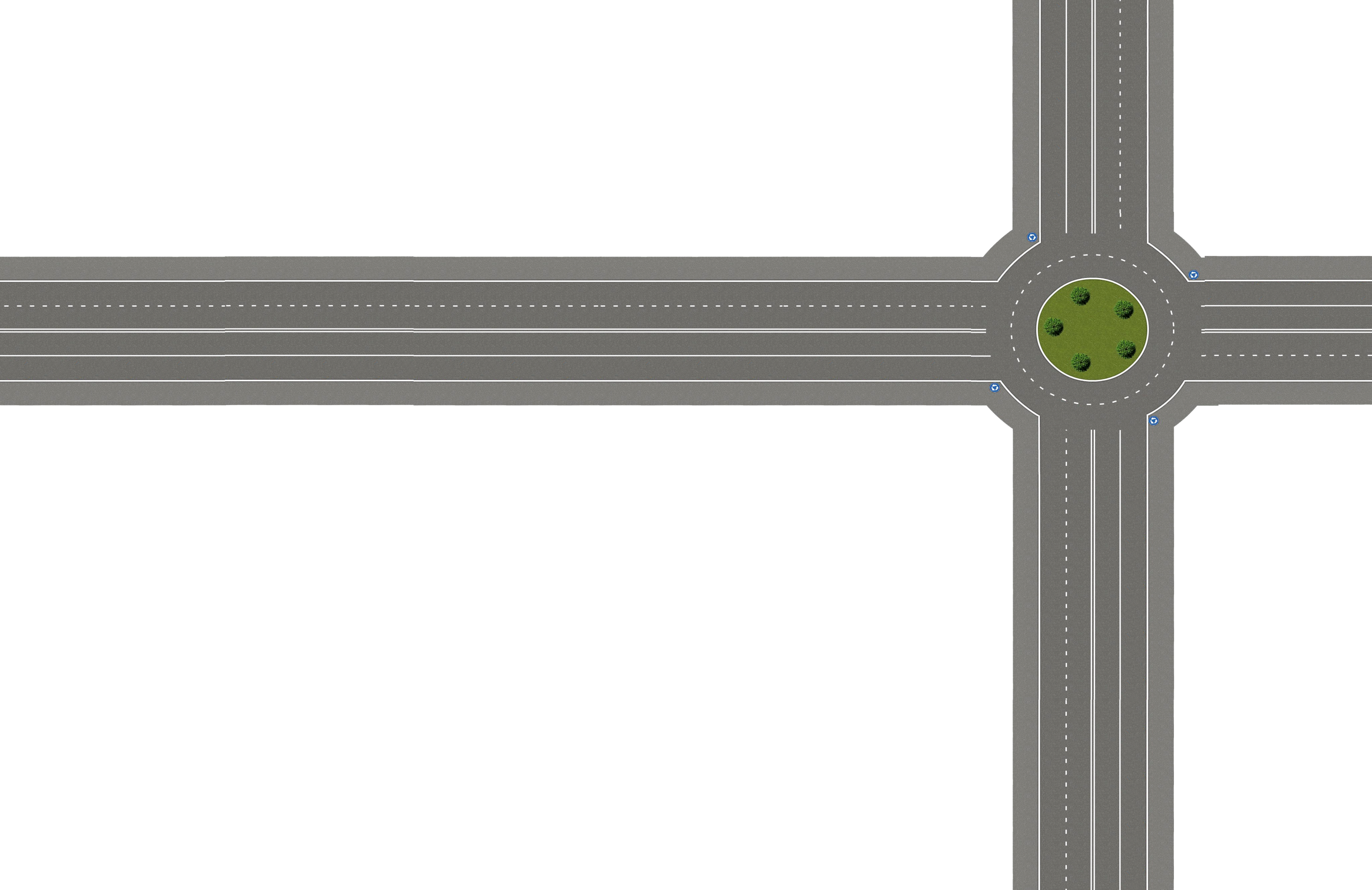 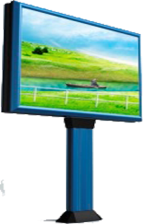 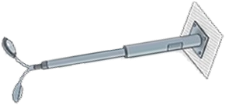 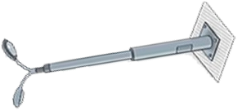 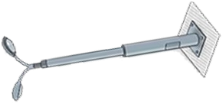 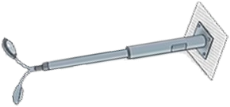 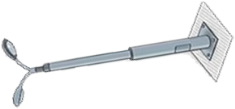 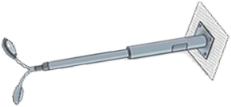 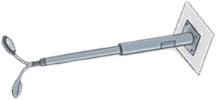 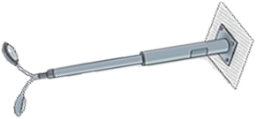 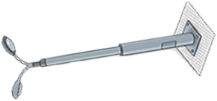 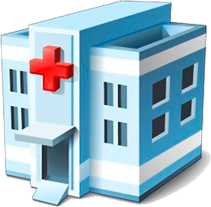 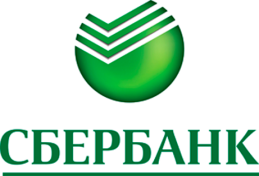 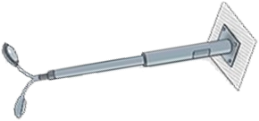 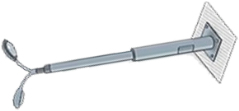 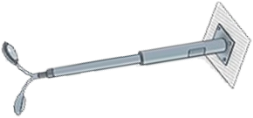 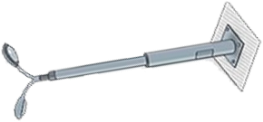 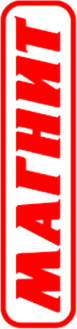 ЗнаменосцыКириллюк Ю.А.6НМТП300ОркестрМатвейчук В.В.28УССТ 4300Пост № 1Кушпель В.А.30Ученики 1-11 клАлександрова Т.Ф.70Флаг РоссииКотляр О.И.130Школьники студентыКотляр О.И.Александровна Т.Ф.170Городская ДумаКоваленко А.Ф.Бабаев М.А.200МолодежныеОбъединенияКотляр О.И.Александровна Т.Ф.485Год ДобровольцаКотляр О.И.Середа Е.И.60ИнтеллигенцияДрюма Е.В.Мун В.РМатвейчук В.В,Никишин А.И.162ПартииМихайличенко Д.200НациональныеОбщества, общественные организацииСумбулова Л.Н.Студенцов С.И.200Администрация портов100СпортсменыГурский А.И.1290РОСМОРПОРТ100ВелосипедистыКорнеев П.В.60Черномортранснефть700БайкерыПахолкин В.А.60